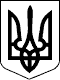 УЖГОРОДСЬКА РАЙОННА державна адміністраціяЗАКАРПАТСЬКОЇ ОБЛАСТІР О З П О Р Я Д Ж Е Н Н Я___26.11.2019____                            Ужгород                           №__321_______Про затвердження проекту землеустрою щодо відведенняземельної ділянки приватної власності,цільове призначення якої змінюєтьсяВідповідно до статей 6, 21,39 Закону України „Про місцеві державні адміністрації”, статей 17 і20 Земельного кодексу України, розглянувши проєкт землеустрою щодо відведення земельної ділянки приватної власності, цільове призначення якої змінюється, та заяву громадянина Удовиченка Г.М.12.11.2019:1. Затвердити громадянину Удовиченку Георгію Митрофановичу проєкт землеустрою щодо відведення земельної ділянки приватної власності, цільове призначення якої змінюється, з ведення особистого селянського господарства на цільове призначення – для індивідуального садівництва, що знаходиться за межами населеного пункту, на території Оноківської сільської ради Ужгородського району Закарпатської області.2.Змінити цільове призначення земельної ділянки сільськогосподарського призначення (для ведення особистого селянського господарства) площею 0,2900га (кадастровий номер – 2124884800:01:002:0021), що знаходиться за межами населеного пункту на території Оноківської сільської ради Ужгородського району Закарпатської області, яка перебуває у власності громадянина Удовиченка Георгія Митрофановича та перевести її у категорію земель сільськогосподарського призначення для індивідуального садівництва.3. Рекомендувати громадянину Удовиченку Георгію Митрофановичу оформити документи, що посвідчують право власності на земельну ділянку зі зміненим цільовим призначенням.4. Контроль за виконанням цього розпорядження залишаю за собою.Голова державної адміністрації                                                      Еріка КИНЄВ